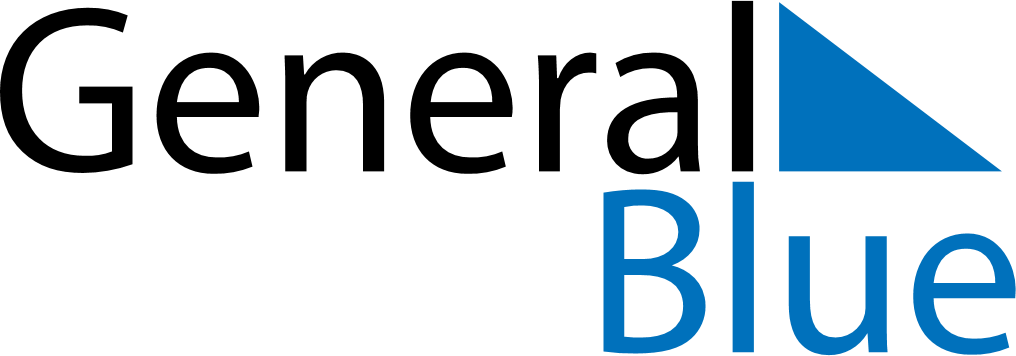 Albania 2021 HolidaysAlbania 2021 HolidaysDATENAME OF HOLIDAYJanuary 1, 2021FridayNew Year’s DayJanuary 2, 2021SaturdayNew Year HolidayMarch 2, 2021TuesdayLeague of Lezhë dayMarch 7, 2021SundayTeacher’s DayMarch 8, 2021MondayMother’s DayMarch 14, 2021SundaySummer DayMarch 15, 2021MondaySummer Day (substitute day)March 22, 2021MondaySultan Nevruz’s DayApril 1, 2021ThursdayApril Fools’ DayApril 4, 2021SundayCatholic EasterApril 5, 2021MondayCatholic EasterMay 1, 2021SaturdayLabour DayMay 2, 2021SundayOrthodox EasterMay 3, 2021MondayOrthodox EasterMay 13, 2021ThursdayEnd of Ramadan (Eid al-Fitr)June 1, 2021TuesdayChildren’s DayJuly 20, 2021TuesdayFeast of the Sacrifice (Eid al-Adha)October 19, 2021TuesdayMother Teresa DayNovember 22, 2021MondayAlphabet DayNovember 28, 2021SundayIndependence DayNovember 29, 2021MondayIndependence Day (substitute day)November 29, 2021MondayLiberation DayDecember 8, 2021WednesdayYouth DayDecember 24, 2021FridayChristmas EveDecember 25, 2021SaturdayChristmas Day